George West Primary School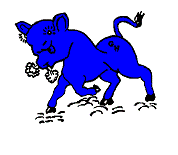 Kindergarten Supply List2012-2013____1 Box of 8 Crayola crayons (skinny,not fat size)____1 Pair of silver blade  blunt-tip**Fiskar scissors ____1 Box of 24 Crayons ____2  Four ounce bottles of Elmer’s white glue____4 #2 Pencils____2 Boxes of Kleenex____1 School Box____1 Pink Eraser____1 Container of Clorox Wipes____1 Towel for rest time (NO MATS, please)____1 Box quart size zip-lock baggies with slide closures____1	Back pack (No back packs with wheels)____1	120 page spiral notebook____1	Box  markers (Crayola white tube markers)____1	Pack dry erase markers ____1	Bottle waterless hand sanitizer (i.e. Germ-X)____1	Plastic Folder with brads and pockets**Fiskar scissors hold up longer.  Best brand for cutting***PLEASE write your child’s name on all supplies, including each crayon*